Prefeitura Municipal de Ponte Nova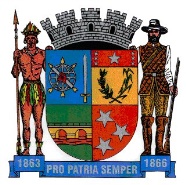 SECRETARIA DE EDUCAÇÃOEstado de Minas GeraisATIVIDADE DE PORTUGUÊS – 5º ANO ENSINO FUNDAMENTAL As atividades devem ser realizadas no caderno de Português. Hoje teremos o      jogo Trilha das palavras. Vai ser muito divertido. Leia as instruções abaixo para a realização do jogo. Boa sorte!!!Jogo Trilha das palavrasCartela da trilha ( imprimir 1 cópia)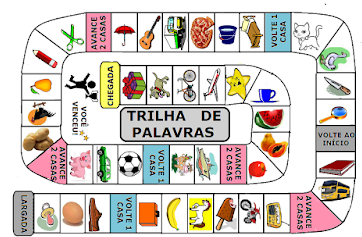 Para jogar será necessário:- Cartela da trilha- 1 dado- 2 pinos (ou tampinhas)- Cartões de palavras recortados- Tabela para anotações das palavrasComo jogar:       Decidir quem começará o jogo.A criança jogo o dado e se desloca com o seu pino para a casa correspondente ao número indicado no dado. Quando chegar na casa, deverá falar o nome da figura e procurar a ficha com a palavra indicada. Ao encontrar, recolhe a ficha para si. Depois passará a vez para o colega. O jogo prossegue até chegar ao final da trilha quando as crianças juntam as suas fichas para separar de acordo com as categorias da tabela de anotações (alimentos, animais, objetos e transportes). Logo após as separações, copiar as palavras nas colunas correspondentes.Imprimir 2 cópias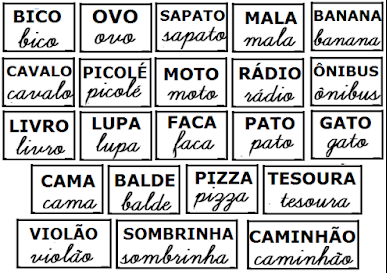 Imprimir 2 cópias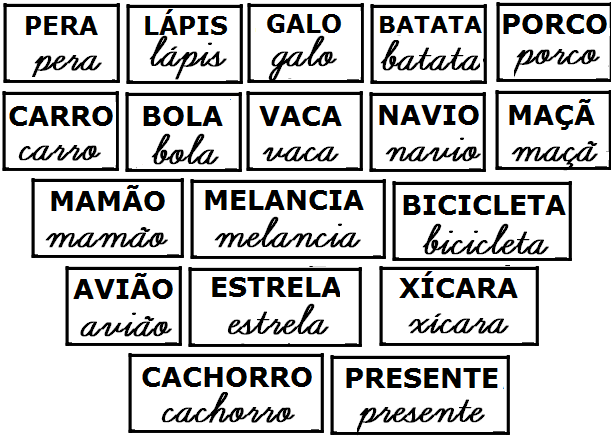 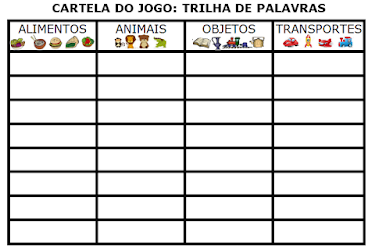 Imprimir 1 cópia para cada participante2_ Você sabe como surgiu o Dia das Crianças no Brasil? Vamos lá!! Assista ao vídeo no youtube abaixo e descubra:Acesse o Link: https://www.youtube.com/watch?v=OMbZsQ85SLs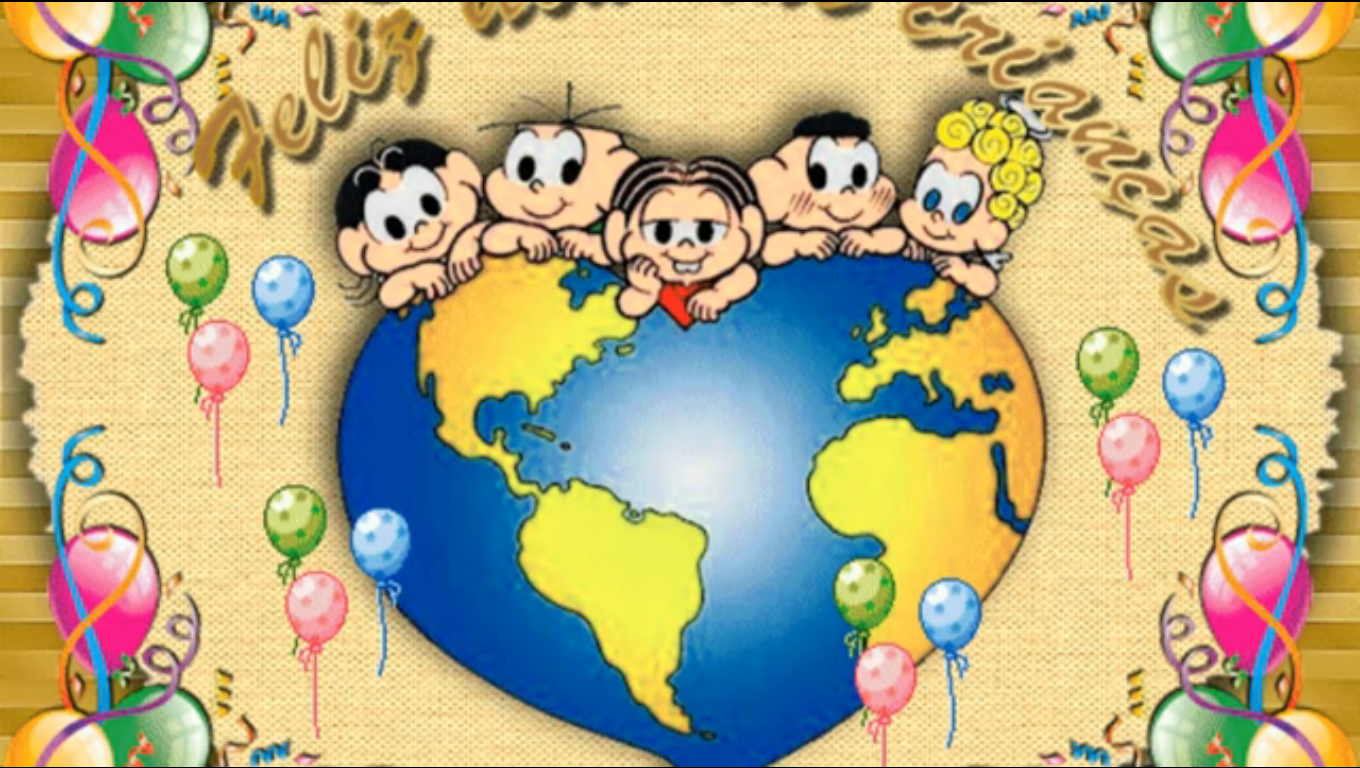 No amor de uma criança tem tanta canção pra nascer, carinho e confian-ça, vontade e razão de viver.